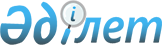 Отырар аудандық мәслихатының 2013 жылғы 20 желтоқсандағы № 21/121-V "2014-2016 жылдарға арналған аудан бюджеті туралы" шешіміне өзгерістер енгізу туралы
					
			Күшін жойған
			
			
		
					Оңтүстік Қазақстан облысы Отырар аудандық мәслихатының 2014 жылғы 20 қаңтардағы № 22/133-V шешімі. Оңтүстік Қазақстан облысының Әділет департаментінде 2014 жылғы 27 қаңтарда № 2505 болып тіркелді. Қолданылу мерзімінің аяқталуына байланысты күші жойылды - (Оңтүстік Қазақстан облысы Отырар аудандық мәслихатының 2015 жылғы 8 қаңтардағы № 5 хатымен)      Ескерту. Қолданылу мерзімінің аяқталуына байланысты күші жойылды - (Оңтүстік Қазақстан облысы Отырар аудандық мәслихатының 08.01.2015 № 5 хатымен).      РҚАО-ның ескертпесі.

      Құжаттың мәтінінде түпнұсқаның пунктуациясы мен орфографиясы сақталған.

      Қазақстан Республикасының 2008 жылғы 4 желтоқсандағы Бюджет кодексінің 109-бабының 5-тармағына, «Қазақстан Республикасындағы жергілікті мемлекеттік басқару және өзін-өзі басқару туралы» Қазақстан Республикасының 2001 жылғы 23 қаңтардағы Заңының 6 бабының 1 тармағының 1) тармақшасына және Оңтүстік Қазақстан облыстық мәслихатының 2013 жылғы 15 қаңтардағы № 23/192-V «Оңтүстік Қазақстан облыстық мәслихатының 2013 жылғы 10 желтоқсандағы № 21/172-V «2014-2016 жылдарға арналған облыстық бюджет туралы» шешіміне өзгерістер мен толықтырулар енгізу туралы» Нормативтік құқықтық актілерді мемлекеттік тіркеу тізілімінде № 2499 тіркелген шешіміне сәйкес, Отырар аудандық мәслихаты ШЕШІМ ҚАБЫЛДАДЫ:



      1. Отырар аудандық мәслихатының 2013 жылғы 20 желтоқсандағы № 21/121-V «2014-2016 жылдарға арналған аудан бюджеті туралы» (Нормативтік құқықтық актілерді мемлекеттік тіркеу тізілімінде № 2481 нөмірімен тіркелген, 2014 жылғы 16 қаңтардағы «Отырар алқабы» газетінде жарияланған) шешіміне мынадай өзгерістер енгізілсін:



      1-тармақ жаңа редакцияда жазылсын:

      «1. Отырар ауданының 2014-2016 жылдарға арналған аудан бюджеті тиісінше 1, 2 және 3-қосымшаларға сәйкес, оның ішінде 2014 жылға мынадай көлемде бекітілсін:

      1) кірістер – 5 901 712 мың теңге, оның ішінде:

      салықтық түсімдер – 751 213 мың теңге;

      салықтық емес түсімдер – 2 402 мың теңге;

      негізгі капиталды сатудан түсетін түсімдер – 3 780 мың теңге;

      трансферттер түсімі – 5 144 317 мың теңге;

      2) шығындар – 5 921 456 мың теңге;

      3) таза бюджеттік кредиттеу – - 8 516 мың теңге, оның ішінде:

      бюджеттік кредиттер – 13 890 мың теңге;

      бюджеттік кредиттерді өтеу – 22 406 мың теңге;

      4) қаржы активтерімен операциялар бойынша сальдо – 0 теңге, оның ішінде:

      қаржы активтерiн сатып алу – 0 теңге;

      мемлекеттiң қаржы активтерiн сатудан түсетiн түсiмдер – 0 теңге;

      5) бюджет тапшылығы (профициті) - - 11 228 мың теңге;

      6) бюджет тапшылығын қаржыландыру (профицитiн пайдалану) – 11 228 мың теңге, оның ішінде:

      қарыздар түсімі – 13 890 мың теңге;

      қарыздарды өтеу – 2 662 мың теңге;

      бюджет қаражатының пайдаланылатын қалдықтары – 0 теңге.».



      Аталған шешімнің 1, 4, 6 қосымшалары осы шешімнің 1, 2, 3 қосымшаларына сәйкес жаңа редакцияда жазылсын.



      2. Осы шешім 2014 жылдың 1 қаңтарынан бастап қолданысқа енгізілсін.      Отырар аудандық мәслихат

      сессиясының төрағасы:                      Б.Байымбетов      Отырар аудандық мәслихатының хатшысы:      Б.Зұлпыхаров

Отырар аудан мәслихатының

20 қаңтар 2014 жылғы

№ 22/133-V шешіміне

1 қосымшаОтырар аудан мәслихатының

20 желтоқсан 2013 жылғы

№ 21/121-V шешіміне

1 қосымша 2014 жылға арналған аудан бюджеті

Отырар аудан мәслихатының

20 қаңтар 2014 жылғы

№ 22/133-V шешіміне

2 қосымшаОтырар аудан мәслихатының

20 желтоқсан 2013 жылғы

№ 21/121-V шешіміне

4 қосымша Бюджеттiк инвестициялық жобаларды (бағдарламаларды) іске асыруға бағытталған бюджеттiк бағдарламалар бөлiнiсiнде 2014-2016 жылдарға арналған аудандық бюджеттiк даму бағдарламаларының тiзбесi      

Отырар аудан мәслихатының

20 қаңтар 2014 жылғы

№ 22/133-V шешіміне

3 қосымшаОтырар аудан мәслихатының

20 желтоқсан 2013 жылғы

№ 21/121-V шешіміне

6 қосымша 2014 жылға арналған әрбір ауылдық округтердің бюджеттік бағдарламаларының тізбесі 
					© 2012. Қазақстан Республикасы Әділет министрлігінің «Қазақстан Республикасының Заңнама және құқықтық ақпарат институты» ШЖҚ РМК
				СанатыСанатыСанатыА т а у ысомасы, мың теңгеСыныбыСыныбыСыныбысомасы, мың теңгеІшкі сыныбыІшкі сыныбысомасы, мың теңге1. К І Р І С Т Е Р 5 901 712 1Салықтық түсімдер 751 213 01Табыс салығы378 799 2Жеке табыс салығы378 799 03Әлеуметтік салық195 781 1Әлеуметтік салық195 781 04Меншікке салынатын салықтар157 263 1Мүлiкке салынатын салықтар111 115 3Жер салығы6 802 4Көлiк құралдарына салынатын салық36 944 5Бірыңғай жер салығы2 402 05Тауарларға, жұмыстарға және қызметтерге салынатын iшкi салықтар14 498 2Акциздер1 621 3Табиғи және басқа ресурстарды пайдаланғаны үшiн түсетiн түсiмдер5 910 4Кәсiпкерлiк және кәсiби қызметтi жүргiзгенi үшiн алынатын алымдар6 834 5Құмар ойын бизнеске салық133 08Заңдық мәнді іс-әрекеттерді жасағаны және (немесе) оған уәкілеттігі бар мемлекеттік органдар немесе лауазымды адамдар құжаттар бергені үшін алынатын міндетті төлемдер4 872 1Мемлекеттік баж4 872 2Салықтық емес түсiмдер2 402 01Мемлекет меншігінен түсетін түсімдер998 1Мемлекеттiк кәсiпорындардың таза кiрiсi бөлiгiнiң түсiмдерi109 5Мемлекет меншігіндегі мүлікті жалға беруден түсетін кірістер889 06Басқа да салықтық емес түсiмдер1 404 1Басқа да салықтық емес түсiмдер1 404 3Негізгі капиталды сатудан түсетін түсімдер3 780 03Жердi және материалдық емес активтердi сату3 780 1Жерді сату3 780 4Трансферттер түсімі5 144 317 02Мемлекеттiк басқарудың жоғары тұрған органдарынан түсетiн трансферттер5 144 317 2Облыстық бюджеттен түсетiн трансферттер5 144 317 Функционалдық топФункционалдық топФункционалдық топФункционалдық топФункционалдық топФункционалдық топКіші функцияКіші функцияКіші функцияКіші функцияКіші функцияБюджеттік бағдарламалардың әкiмшiсiБюджеттік бағдарламалардың әкiмшiсiБюджеттік бағдарламалардың әкiмшiсiБюджеттік бағдарламалардың әкiмшiсiБағдарламаБағдарламаБағдарламасомасы, мың теңгеАтауысомасы, мың теңге2. Шығындар5 921 456 01Жалпы сипаттағы мемлекеттiк қызметтер 386 814 1Мемлекеттiк басқарудың жалпы функцияларын орындайтын өкiлдi, атқарушы және басқа органдар352 086 112Аудан (облыстық маңызы бар қала) мәслихатының аппараты17 381 001Аудан (облыстық маңызы бар қала) мәслихатының қызметін қамтамасыз ету жөніндегі қызметтер17 261 003Мемлекеттік органдардың күрделі шығыстары120 122Аудан (облыстық маңызы бар қала) әкімінің аппараты130 231 001Аудан (облыстық маңызы бар қала) әкімінің қызметін қамтамасыз ету жөніндегі қызметтер77 759 002Ақпараттық жүйелер құру30 512 003Мемлекеттік органдардың күрделі шығыстары21 900 009Ведомстволық бағыныстағы мемлекеттік мекемелерінің және ұйымдарының күрделі шығыстары60 123Қаладағы аудан, аудандық маңызы бар қала, кент, ауыл (село), ауылдық (селолық) округ әкімінің аппараты204 474 001Қаладағы аудан, аудандық маңызы бар қаланың, кент, ауыл (село), ауылдық (селолық) округ әкімінің қызметін қамтамасыз ету жөніндегі қызметтер195 144 022Мемлекеттік органдардың күрделі шығыстары6 890 032Ведомстволық бағыныстағы мемлекеттік мекемелерінің және ұйымдарының күрделі шығыстары2 440 2Қаржылық қызмет600 459Ауданның (облыстық маңызы бар қаланың) экономика және қаржы бөлімі600 003Салық салу мақсатында мүлікті бағалауды жүргізу600 9Жалпы сипаттағы өзге де мемлекеттік қызметтер34 128 459Ауданның (облыстық маңызы бар қаланың) экономика және қаржы бөлімі34 128 001Ауданның (облыстық маңызы бар қаланың) экономикалық саясаттын қалыптастыру мен дамыту, мемлекеттік жоспарлау, бюджеттік атқару және коммуналдық меншігін басқару саласындағы мемлекеттік саясатты іске асыру жөніндегі қызметтер28 748 015Мемлекеттік органдардың күрделі шығыстары1 380 108Жергілікті бюджеттік инвестициялық жобалардың және концессиялық жобалардың техникалық-экономикалық негіздемесін әзірлеу немесе түзету және сараптамасын жүргізу, концессиялық жобаларды консультациялық сүйемелдеу4 000 02Қорғаныс26 976 1Әскери мұқтаждар6 476 122Аудан (облыстық маңызы бар қала) әкімінің аппараты6 476 005Жалпыға бірдей әскери міндетті атқару шеңберіндегі іс-шаралар6 476 2Төтенше жағдайлар жөнiндегi жұмыстарды ұйымдастыру20 500 122Аудан (облыстық маңызы бар қала) әкімінің аппараты20 500 006Аудан (облыстық маңызы бар қала) ауқымындағы төтенше жағдайлардың алдын алу және оларды жою20 000 007Аудандық (қалалық) ауқымдағы дала өрттерінің, сондай-ақ мемлекеттік өртке қарсы қызмет органдары құрылмаған елдi мекендерде өрттердің алдын алу және оларды сөндіру жөніндегі іс-шаралар500 04Бiлiм беру3 835 947 1Мектепке дейiнгi тәрбие және оқыту467 231 123Қаладағы аудан, аудандық маңызы бар қала, кент, ауыл (село), ауылдық (селолық) округ әкімінің аппараты446 645 004Мектепке дейінгі тәрбиелеу және оқыту ұйымдарын қолдау167 515041Мектепке дейінгі білім беру ұйымдарында мемлекеттік білім беру тапсырыстарын іске асыру279 130464Ауданның (облыстық маңызы бар қаланың) білім беру бөлімі20 586 040Мектепке дейінгі білім беру ұйымдарында мемлекеттік білім беру тапсырыстарын іске асыру20 5862Бастауыш, негізгі орта және жалпы орта білім беру2 903 442 464Ауданның (облыстық маңызы бар қаланың) білім беру бөлімі2 903 442 003Жалпы білім беру2 843 490 006Балаларға қосымша білім беру 59 952 9Бiлiм беру саласындағы өзге де қызметтер465 274 464Ауданның (облыстық маңызы бар қаланың) білім бөлімі190 711 001Жергілікті деңгейде білім беру саласындағы мемлекеттік саясатты іске асыру жөніндегі қызметтер10 208 005Ауданның (областык маңызы бар қаланың) мемлекеттік білім беру мекемелер үшін оқулықтар мен оқу-әдiстемелiк кешендерді сатып алу және жеткізу32 701 012Мемлекеттік органның күрделі шығыстары2 360 015Республикалық бюджеттен берілетін трансферттер есебінен жетім баланы (жетім балаларды) және ата-аналарының қамқорынсыз қалған баланы (балаларды) күтіп-ұстауға асыраушыларына ай сайынғы ақшалай қаражат төлемдері8 025 067Ведомстволық бағыныстағы мемлекеттік мекемелерінің және ұйымдарының күрделі шығыстары137 417 472Ауданның (облыстық маңызы бар қаланың) құрылыс, сәулет және қала құрылысы бөлімі274 563 037Білім беру объектілерін салу және реконструкциялау274 563 06Әлеуметтiк көмек және әлеуметтiк қамсыздандыру234 635 2Әлеуметтiк көмек202 682 451Ауданның (облыстық маңызы бар қаланың) жұмыспен қамту және әлеуметтік бағдарламалар бөлімі202 682 002Еңбекпен қамту бағдарламасы9 782 004Ауылдық жерлерде тұратын денсаулық сақтау, білім беру, әлеуметтік қамтамасыз ету, мәдениет және спорт мамандарына отын сатып алуға Қазақстан Республикасының заңнамасына сәйкес әлеуметтік көмек көрсету3 000 005Мемлекеттік атаулы әлеуметтік көмек 5 475 006Тұрғын үй көмегі2 915 007Жергілікті уәкілетті органдардың шешімі бойынша азаматтардың жекелеген топтарына әлеуметтік көмек18 926 010Үйден тәрбиеленіп оқытылатын мүгедек балаларды материалдық қамтамасыз ету1 933 014Мұқтаж азаматтарға үйде әлеуметтiк көмек көрсету34 645 01618 жасқа дейінгі балаларға мемлекеттік жәрдемақылар110 857 017Мүгедектерді оңалту жеке бағдарламасына сәйкес, мұқтаж мүгедектерді міндетті гигиеналық құралдармен қамтамасыз етуге, және ымдау тілі мамандарының, жеке көмекшілердің қызмет көрсету15 149 9Әлеуметтiк көмек және әлеуметтiк қамтамасыз ету салаларындағы өзге де қызметтер31 953 451Ауданның (облыстық маңызы бар қаланың) жұмыспен қамту және әлеуметтік бағдарламалар бөлімі31 953 001Жергілікті деңгейде халық үшін әлеуметтік бағдарламаларды жұмыспен қамтуды қамтамасыз етуді іске асыру саласындағы мемлекеттік саясатты іске асыру жөніндегі қызметтер 29 333 011Жәрдемақыларды және басқа да әлеуметтік төлемдерді есептеу, төлеу мен жеткізу бойынша қызметтерге ақы төлеу1 800 021Мемлекеттік органдардың күрделі шығыстары380 067Ведомстволық бағыныстағы мемлекеттік мекемелерінің және ұйымдарының күрделі шығыстары440 07Тұрғын үй-коммуналдық шаруашылық540 299 1Тұрғын үй шаруашылығы432 500 458Ауданның (облыстық маңызы бар қаланың) тұрғын үй-коммуналдық шаруашылығы, жолаушылар көлігі және автомобиль жолдары бөлімі1 000 003Мемлекеттік тұрғын үй қорының сақтаулуын үйымдастыру1 000 472Ауданның (облыстық маңызы бар қаланың) құрылыс, сәулет және қала құрылысы бөлімі431 500 004Инженерлік коммуникациялық инфрақұрылымды жобалау, дамыту, жайластыру және (немесе) сатып алу 431 500 2Коммуналдық шаруашылық27 197 458Ауданның (облыстық маңызы бар қаланың) тұрғын үй-коммуналдық шаруашылығы, жолаушылар көлігі және автомобиль жолдары бөлімі27 197 012Сумен жабдықтау және су бөлу жүйесінің қызмет етуі 10 197 029Сумен жабдықтау жүйесін дамыту17 000 3Елді-мекендерді көркейту80 602 123Қаладағы аудан, аудандық маңызы бар қала, кент, ауыл (село), ауылдық (селолық) округ әкімінің аппараты150 008Елді мекендерде көшелерді жарықтандыру150 458Ауданның (облыстық маңызы бар қаланың) тұрғын үй-коммуналдық шаруашылығы, жолаушылар көлігі және автомобиль жолдары бөлімі80 452 015Елдi мекендердегі көшелердi жарықтандыру30 357 016Елдi мекендердiң санитариясын қамтамасыз ету1 000 018Елдi мекендердi абаттандыру және көгалдандыру49 095 08Мәдениет, спорт, туризм және ақпараттық кеңістiк325 724 1Мәдениет саласындағы қызмет98 473 455Ауданның (облыстық маңызы бар қаланың) мәдениет және тілдерді дамыту бөлімі64 204 003Мәдени-демалыс жұмысын қолдау64 204 472Ауданның (облыстық маңызы бар қаланың) құрылыс, сәулет және қала құрылысы бөлімі34 269 011Мәдениет объектілерін дамыту34 269 2Спорт112 870 465Ауданның (облыстық маңызы бар қаланың) Дене шынықтыру және спорт бөлімі112 870 001Жергілікті деңгейде тілдерді және мәдениетті дамыту саласындағы мемлекеттік саясатты іске асыру жөніндегі қызметтер8 163004Мемлекеттік органның күрделі шығыстары220 005Ұлттық және бұқаралық спорт түрлерін дамыту102 737 006Аудандық (облыстық маңызы бар қалалық) деңгейде спорттық жарыстар өткiзу1 000 032Ведомстволық бағыныстағы мемлекеттік мекемелерінің және ұйымдарының күрделі шығыстары7503Ақпараттық кеңiстiк72 969 455Ауданның (облыстық маңызы бар қаланың) мәдениет және тілдерді дамыту бөлімі62 214 006Аудандық (қалалық) кiтапханалардың жұмыс iстеуi54 121 007Мемлекеттік тілді және Қазақстан халықтарының басқа да тілдерін дамыту8 093 456Ауданның (облыстық маңызы бар қаланың) ішкі саясат бөлімі10 755 002Газеттер мен журналдар арқылы мемлекеттік ақпараттық саясат жүргізу жөніндегі қызметтер9 555 005Телерадио хабарларын тарату арқылы мемлекеттік ақпараттық саясатты жүргізу жөніндегі қызметтер1 200 9Мәдениет, спорт, туризм және ақпараттық кеңiстiктi ұйымдастыру жөнiндегi өзге де қызметтер41 412 455Ауданның (облыстық маңызы бар қаланың) мәдениет және тілдерді дамыту бөлімі11 538 001Жергілікті деңгейде тілдерді және мәдениетті дамыту саласындағы мемлекеттік саясатты іске асыру жөніндегі қызметтер8 538 010Мемлекеттік органдардың күрделі шығыстары100 032Ведомстволық бағыныстағы мемлекеттік мекемелерінің және ұйымдарының күрделі шығыстары2 900 456Ауданның (облыстық маңызы бар қаланың) ішкі саясат бөлімі29 874 001Жергілікті деңгейде ақпарат, мемлекеттілікті нығайту және азаматтардың әлеуметтік сенімділігін қалыптастыру саласында мемлекеттік саясатты іске асыру жөніндегі қызметтер8 762 003Жастар саясаты саласындағы өңірлік бағдарламаларды iске асыру18 342 006Мемлекеттік органдардың күрделі шығыстары320 032Ведомстволық бағыныстағы мемлекеттік мекемелерінің және ұйымдарының күрделі шығыстары2 450 9Отын-энергетика кешенi және жер қойнауын пайдалану2 000 9Отын-энергетика кешені және жер қойнауын пайдалану саласындағы өзге де қызметтер2 000 458Ауданның (облыстық маңызы бар қаланың) тұрғын үй-коммуналдық шаруашылығы, жолаушылар көлігі және автомобиль жолдары бөлімі2 000 019Жылу-энергетикалық жүйені дамыту2 000 10Ауыл, су, орман, балық шаруашылығы, ерекше қорғалатын табиғи аумақтар, қоршаған ортаны және жануарлар дүниесін қорғау, жер қатынастары252 143 1Ауыл шаруашылығы129 851 472Ауданның (облыстық маңызы бар қаланың) құрылыс, сәулет және қала құрылысы бөлімі43 614 010Ауыл шаруашылығы объектілерін дамыту43 614 473Ауданның (облыстық маңызы бар қаланың) ветеринария бөлімі47 578 001Жергілікті деңгейде ветеринария саласындағы мемлекеттік саясатты іске асыру жөніндегі қызметтер9 389 003Мемлекеттік органның күрделі шығыстары 1 980 005Мал көмінділерінің (биотермиялық шұңқырлардың) жұмыс істеуін қамтамасыз ету3 210 006Ауру жануарларды санитарлық союды ұйымдастыру7 306 007Қаңғыбас иттер мен мысықтарды аулауды және жоюды ұйымдастыру1 100 008Алып қойылатын және жойылатын ауру жануарлардың, жануарлардан алынатын өнімдер мен шикізаттың құнын иелеріне өтеу8 245 009Жануарларды энзоотиялық аурулары бойынша ветеринариялық іс-шараларды жүргізу14 948 010Ауыл шаруашылығы жануарларын бірдейлендіру жөніндегі іс-шараларды жүргізу1 400 498Ауданның (облыстық маңызы бар қаланың) жер қатынастары және ауыл шаруашылығы бөлімі38 659 001Жергілікті деңгейде ауыл шаруашылығы және жер қатынастары саласындағы мемлекеттік саясатты іске асыру жөніндегі қызметтер33 658 003Мемлекеттік органның күрделі шығыстары 660 099Мамандардың әлеуметтік көмек көрсетуі жөніндегі шараларды іске асыру4 341 09Ауыл, су, орман, балық шаруашылығы және қоршаған ортаны қорғау мен жер қатынастары саласындағы өзге де қызметтер122 292 473Ауданның (облыстық маңызы бар қаланың) ветеринария бөлімі122 292 011Эпизоотияға қарсы іс-шаралар жүргізу122 292 11Өнеркәсіп, сәулет, қала құрылысы және құрылыс қызметі21 766 2Сәулет, қала құрылысы және құрылыс қызметі21 766 472Ауданның (облыстық маңызы бар қаланың) құрылыс, сәулет және қала құрылысы бөлімі21 766 001Жергiлiктi деңгейде құрылыс, сәулет және қала құрылысы саласындағы мемлекеттiк саясатты iске асыру жөнiндегi қызметтер19 446 015Мемлекеттік органдардың күрделі шығыстары2 320 12Көлiк және коммуникация85 162 1Автомобиль көлiгi85 162 458Ауданның (облыстық маңызы бар қаланың) тұрғын үй-коммуналдық шаруашылығы, жолаушылар көлігі және автомобиль жолдары бөлімі85 162 023Автомобиль жолдарының жұмыс істеуін қамтамасыз ету85 162 13Басқалар209 986 3Кәсiпкерлiк қызметтi қолдау және бәсекелестікті қорғау73 405 469Ауданның (облыстың маңызы бар қаланың) кәсіпкерлік бөлімі10 655 001Жергілікті деңгейде кәсіпкерлік пен өнеркәсіпті дамыту саласындағы мемлекеттік саясатты іске асыру жөніндегі қызметтер8 664 004Мемлекеттік органдардың күрделі шығыстары1 991 498Ауданның (облыстық маңызы бар қаланың) жер қатынастары және ауыл шаруашылығы бөлімі62 750 065Заңды тұлғалардың жарғылық капиталын қалыптастыру немесе ұлғайту62 750 9Басқалар136 581 458Ауданның (облыстық маңызы бар қаланың) тұрғын үй-коммуналдық шаруашылығы, жолаушылар көлігі және автомобиль жолдары бөлімі121 434 001Жергілікті деңгейде тұрғын үй-коммуналдық шаруашылығы, жолаушылар көлігі және автомобиль жолдары саласындағы мемлекеттік саясатты іске асыру жөніндегі қызметтер17 537 040Республикалық бюджеттен нысаналы трансферттер ретінде «Өңірлерді дамыту» бағдарламасы шеңберінде өңірлердің экономикалық дамуына жәрдемдесу жөніндегі шараларды іске асыруда ауылдық (селолық) округтарды жайластыру мәселелерін шешу үшін іс-шараларды іске асыру54 397 065Заңды тұлғалардың жарғылық капиталын қалыптастыру немесе ұлғайту49 500 459Ауданның (облыстық маңызы бар қаланың) экономика және қаржы бөлімі15 147 012Ауданның (облыстық маңызы бар қаланың) жергілікті атқарушы органының резерві 15 147 14Борышқа қызмет көрсету4 1Борышқа қызмет көрсету4 459Ауданның (облыстық маңызы бар қаланың) экономика және қаржы бөлімі4 021Жергілікті атқарушы органдардың облыстық бюджеттен қарыздар бойынша сыйақылар мен өзге де төлемдерді төлеу бойынша борышына қызмет көрсету4 3. Таза бюджеттік кредиттеу-8 516 Функционалдық топФункционалдық топФункционалдық топФункционалдық топФункционалдық топФункционалдық топКіші функцияКіші функцияКіші функцияКіші функцияКіші функцияБюджеттік бағдарламалардың әкiмшiсiБюджеттік бағдарламалардың әкiмшiсiБюджеттік бағдарламалардың әкiмшiсiБюджеттік бағдарламалардың әкiмшiсiБағдарламаБағдарламаБағдарламаАтауыБюджеттік кредиттер13 890 10Ауыл, су, орман, балық шаруашылығы, ерекше қорғалатын табиғи аумақтар, қоршаған ортаны және жануарлар дүниесін қорғау, жер қатынастары13 890 1Ауыл шаруашылығы13 890 498Ауданның (облыстық маңызы бар қаланың) жер қатынастары және ауыл шаруашылығы бөлімі13 890 004Мамандарды әлеуметтік қолдау шараларын іске асыруға берілетін бюджеттік кредиттер13 890СанатыСанатыСанатысомасы, мың теңгеСыныбыСыныбыСыныбысомасы, мың теңгеІшкі сыныбыІшкі сыныбыІшкі сыныбыІшкі сыныбыЕрекшелігіЕрекшелігіЕрекшелігіАтауыБюджеттік кредиттерді өтеу22 406 05Бюджеттік кредиттерді өтеу22 406 01Бюджеттік кредиттерді өтеу22 406 001Мемлекеттік бюджеттен берілетін бюджеттік кредиттерді өтеу22 406 006Қарыз алушы банктерге жергілікті бюджеттен берілген бюджеттік кредиттерді өтеу19 744 013Жеке тұлғаларға жергілікті бюджеттен берілген бюджеттік кредиттерді өтеу2 662 СанатыСанатыСанатысомасы, мың теңгеСыныбыСыныбыСыныбысомасы, мың теңгеІшкі сыныбыІшкі сыныбыІшкі сыныбыІшкі сыныбыЕрекшелігіЕрекшелігіЕрекшелігіАтауы4. Қаржы активтерімен операция бойынша сальдо0 Қаржы активтерiн сатып алу 0 Мемлекеттiң қаржы активтерiн сатудан түсетiн түсiмдер 0 5. Бюджет тапшылығы (профициті)-11 228 6. бюджет тапшылығын қаржыландыру (профицитiн пайдалану) 11 228 Қарыздар түсімі13 890 7Қарыздар түсімі13 890 01Мемлекеттік ішкі қарыздар 13 890 2Қарыз алу келісім-шарттары13 890 3Ауданның (облыстық маңызы бар қаланың) жергілікті атқарушы органы алатын қарыздарАуданның (облыстық маңызы бар қаланың) жергілікті атқарушы органы алатын қарыздарФункционалдық топФункционалдық топФункционалдық топФункционалдық топФункционалдық топФункционалдық топКіші функцияКіші функцияКіші функцияКіші функцияКіші функцияБюджеттік бағдарламалардың әкiмшiсiБюджеттік бағдарламалардың әкiмшiсiБюджеттік бағдарламалардың әкiмшiсiБюджеттік бағдарламалардың әкiмшiсiБағдарламаБағдарламаБағдарламаАтауыҚарыздарды өтеу2 662 16Қарыздарды өтеу2 662 01Қарыздарды өтеу2 662 459Ауданның (облыстық маңызы бар қаланың) экономика және қаржы бөлімі2 662 005Жергілікті атқарушы органның жоғары тұрған бюджет алдындағы борышын өтеу2 662 Функционалдық топФункционалдық топФункционалдық топФункционалдық топФункционалдық топФункционалдық топКіші функцияКіші функцияКіші функцияКіші функцияКіші функцияБюджеттік бағдарламалардың әкiмшiсiБюджеттік бағдарламалардың әкiмшiсiБюджеттік бағдарламалардың әкiмшiсiБюджеттік бағдарламалардың әкiмшiсiБағдарламаБағдарламаБағдарламаАтауы8бюджет қаражатының пайдаланылатын қалдықтары0 1Бюджет қаражаттарының қалдықтары0 1Бюджет қаражатының бос қалдықтары0 1Бюджет қаражатының бос қалдықтарыФункционалдық топФункционалдық топФункционалдық топФункционалдық топФункционалдық топ2014 жыл сомасы, мың теңге2015 жыл сомасы, мың теңге2016 жыл сомасы, мың теңгеКіші функцияКіші функцияКіші функцияКіші функция2014 жыл сомасы, мың теңге2015 жыл сомасы, мың теңге2016 жыл сомасы, мың теңгеБюджеттік бағдарламалардың әкiмшiсiБюджеттік бағдарламалардың әкiмшiсiБюджеттік бағдарламалардың әкiмшiсi2014 жыл сомасы, мың теңге2015 жыл сомасы, мың теңге2016 жыл сомасы, мың теңгеБағдарламаБағдарлама2014 жыл сомасы, мың теңге2015 жыл сомасы, мың теңге2016 жыл сомасы, мың теңгеАтаулары2014 жыл сомасы, мың теңге2015 жыл сомасы, мың теңге2016 жыл сомасы, мың теңгеИнвестициялық жобалар80294660588528659604Бiлiм беру27456339528297679Бiлiм беру саласындағы өзге де қызметтер2745633952829767472Ауданның (облыстық маңызы бар қаланың) құрылыс, сәулет және қала құрылысы бөлімі2745633952829767037Білім беру объектілерін салу және реконструкциялау27456339528297677Тұрғын үй-коммуналдық шаруашылық4485004894471810081Тұрғын үй шаруашылығы4315004733470472Ауданның (облыстық маңызы бар қаланың) құрылыс, сәулет және қала құрылысы бөлімі4315004733470004Инженерлік-коммуникациялық желілерін дамыту43150047334702Коммуналдық шаруашылық1700016100181008458Ауданның (облыстық маңызы бар қаланың) тұрғын үй-коммуналдық шаруашылығы, жолаушылар көлігі және автомобиль жолдары бөлімі1700016100181008029Сумен жабдықтау жүйесін дамыту17000161001810088Мәдениет, спорт, туризм және ақпараттық кеңістiк3426928103235971Мәдениет саласындағы қызмет342692810323597472Ауданның (облыстық маңызы бар қаланың) құрылыс, сәулет және қала құрылысы бөлімі342692810323597011Мәдениет объектілерін дамыту3426928103235979Отын-энергетика кешенi және жер қойнауын пайдалану2000214022909Отын-энергетика кешені және жер қойнауын пайдалану саласындағы өзге де қызметтер200021402290458Ауданның (облыстық маңызы бар қаланың) тұрғын үй-коммуналдық шаруашылығы, жолаушылар көлігі және автомобиль жолдары бөлімі200021402290019Жылу-энергетикалық жүйені дамыту20002140229010Ауыл, су, орман, балық шаруашылығы, ерекше қорғалатын табиғи аумақтар, қоршаған ортаны және жануарлар дүниесін қорғау, жер қатынастары4361446667499341Ауыл шаруашылығы436144666749934472Ауданның (облыстық маңызы бар қаланың) құрылыс, сәулет және қала құрылысы бөлімі436144666749934010Ауыл шаруашылығы объектілерін дамыту436144666749934Функционалдық топФункционалдық топФункционалдық топФункционалдық топФункционалдық топсомасы, мың теңгеКіші функцияКіші функцияКіші функцияКіші функциясомасы, мың теңгеБюджеттік бағдарламалардың әкiмшiсiБюджеттік бағдарламалардың әкiмшiсiБюджеттік бағдарламалардың әкiмшiсiсомасы, мың теңгеБағдарламаБағдарламасомасы, мың теңгеАтауысомасы, мың теңгеШығындар651269Отырар ауданы бойынша ауыл округтерінің жиыны65126901Жалпы сипаттағы мемлекеттiк қызметтер 2044741Мемлекеттiк басқарудың жалпы функцияларын орындайтын өкiлдi, атқарушы және басқа органдар204474123Қаладағы аудан, аудандық маңызы бар қала, кент, ауыл (село), ауылдық (селолық) округ әкімінің аппараты204474001Қаладағы аудан, аудандық маңызы бар қаланың, кент, ауыл (село), ауылдық (селолық) округ әкімінің қызметін қамтамасыз ету жөніндегі қызметтер195144022Мемлекеттік органдардың күрделі шығыстары6890032Ведомстволық бағыныстағы мемлекеттік мекемелерінің және ұйымдарының күрделі шығыстары244004Бiлiм беру4466451Мектепке дейiнгi тәрбие және оқыту446645123Қаладағы аудан, аудандық маңызы бар қала, кент, ауыл (село), ауылдық (селолық) округ әкімінің аппараты446645004Мектепке дейінгі тәрбиелеу және оқыту ұйымдарын қолдау167515041Мектепке дейінгі білім беру ұйымдарында мемлекеттік білім беру тапсырыстарын іске асыру2791307Тұрғын үй-коммуналдық шаруашылық1503Елді-мекендерді көркейту150123Қаладағы аудан, аудандық маңызы бар қала, кент, ауыл (село), ауылдық (селолық) округ әкімінің аппараты150008Елді мекендерде көшелерді жарықтандыру150Отырар ауданы "Қарақоңыр" ауыл округі 4925401Жалпы сипаттағы мемлекеттiк қызметтер 161841Мемлекеттiк басқарудың жалпы функцияларын орындайтын өкiлдi, атқарушы және басқа органдар16184123Қаладағы аудан, аудандық маңызы бар қала, кент, ауыл (село), ауылдық (селолық) округ әкімінің аппараты16184001Қаладағы аудан, аудандық маңызы бар қаланың, кент, ауыл (село), ауылдық (селолық) округ әкімінің қызметін қамтамасыз ету жөніндегі қызметтер15844022Мемлекеттік органдардың күрделі шығыстары220032Ведомстволық бағыныстағы мемлекеттік мекемелерінің және ұйымдарының күрделі шығыстары12004Бiлiм беру329201Мектепке дейiнгi тәрбие және оқыту32920123Қаладағы аудан, аудандық маңызы бар қала, кент, ауыл (село), ауылдық (селолық) округ әкімінің аппараты32920004Мектепке дейінгі тәрбиелеу және оқыту ұйымдарын қолдау14075041Мектепке дейінгі білім беру ұйымдарында мемлекеттік білім беру тапсырыстарын іске асыру188457Тұрғын үй-коммуналдық шаруашылық1503Елді-мекендерді көркейту150123Қаладағы аудан, аудандық маңызы бар қала, кент, ауыл (село), ауылдық (селолық) округ әкімінің аппараты150008Елді мекендерде көшелерді жарықтандыру150Отырар ауданы "Аққұм" ауыл округі2172501Жалпы сипаттағы мемлекеттiк қызметтер 125361Мемлекеттiк басқарудың жалпы функцияларын орындайтын өкiлдi, атқарушы және басқа органдар12536123Қаладағы аудан, аудандық маңызы бар қала, кент, ауыл (село), ауылдық (селолық) округ әкімінің аппараты12536001Қаладағы аудан, аудандық маңызы бар қаланың, кент, ауыл (село), ауылдық (селолық) округ әкімінің қызметін қамтамасыз ету жөніндегі қызметтер12166022Мемлекеттік органдардың күрделі шығыстары250032Ведомстволық бағыныстағы мемлекеттік мекемелерінің және ұйымдарының күрделі шығыстары12004Бiлiм беру91891Мектепке дейiнгi тәрбие және оқыту9189123Қаладағы аудан, аудандық маңызы бар қала, кент, ауыл (село), ауылдық (селолық) округ әкімінің аппараты9189004Мектепке дейінгі тәрбиелеу және оқыту ұйымдарын қолдау9189Отырар ауданы "Көксарай" ауыл округі 5163701Жалпы сипаттағы мемлекеттiк қызметтер 190361Мемлекеттiк басқарудың жалпы функцияларын орындайтын өкiлдi, атқарушы және басқа органдар19036123Қаладағы аудан, аудандық маңызы бар қала, кент, ауыл (село), ауылдық (селолық) округ әкімінің аппараты19036001Қаладағы аудан, аудандық маңызы бар қаланың, кент, ауыл (село), ауылдық (селолық) округ әкімінің қызметін қамтамасыз ету жөніндегі қызметтер18576022Мемлекеттік органдардың күрделі шығыстары220032Ведомстволық бағыныстағы мемлекеттік мекемелерінің және ұйымдарының күрделі шығыстары24004Бiлiм беру326011Мектепке дейiнгi тәрбие және оқыту32601123Қаладағы аудан, аудандық маңызы бар қала, кент, ауыл (село), ауылдық (селолық) округ әкімінің аппараты32601004Мектепке дейінгі тәрбиелеу және оқыту ұйымдарын қолдау3935041Мектепке дейінгі білім беру ұйымдарында мемлекеттік білім беру тапсырыстарын іске асыру28666Отырар ауданы "Балтакөл" ауыл округі 3179001Жалпы сипаттағы мемлекеттiк қызметтер 152521Мемлекеттiк басқарудың жалпы функцияларын орындайтын өкiлдi, атқарушы және басқа органдар15252123Қаладағы аудан, аудандық маңызы бар қала, кент, ауыл (село), ауылдық (селолық) округ әкімінің аппараты15252001Қаладағы аудан, аудандық маңызы бар қаланың, кент, ауыл (село), ауылдық (селолық) округ әкімінің қызметін қамтамасыз ету жөніндегі қызметтер14912022Мемлекеттік органдардың күрделі шығыстары220032Ведомстволық бағыныстағы мемлекеттік мекемелерінің және ұйымдарының күрделі шығыстары12004Бiлiм беру165381Мектепке дейiнгi тәрбие және оқыту16538123Қаладағы аудан, аудандық маңызы бар қала, кент, ауыл (село), ауылдық (селолық) округ әкімінің аппараты16538041Мектепке дейінгі білім беру ұйымдарында мемлекеттік білім беру тапсырыстарын іске асыру16538Отырар ауданы "Талапты" ауыл округі 5779701Жалпы сипаттағы мемлекеттiк қызметтер 182081Мемлекеттiк басқарудың жалпы функцияларын орындайтын өкiлдi, атқарушы және басқа органдар18208123Қаладағы аудан, аудандық маңызы бар қала, кент, ауыл (село), ауылдық (селолық) округ әкімінің аппараты18208001Қаладағы аудан, аудандық маңызы бар қаланың, кент, ауыл (село), ауылдық (селолық) округ әкімінің қызметін қамтамасыз ету жөніндегі қызметтер17748022Мемлекеттік органдардың күрделі шығыстары220032Ведомстволық бағыныстағы мемлекеттік мекемелерінің және ұйымдарының күрделі шығыстары24004Бiлiм беру395891Мектепке дейiнгi тәрбие және оқыту39589123Қаладағы аудан, аудандық маңызы бар қала, кент, ауыл (село), ауылдық (селолық) округ әкімінің аппараты39589004Мектепке дейінгі тәрбиелеу және оқыту ұйымдарын қолдау4000041Мектепке дейінгі білім беру ұйымдарында мемлекеттік білім беру тапсырыстарын іске асыру35589Отырар ауданы "Шілік" ауыл округі 3032301Жалпы сипаттағы мемлекеттiк қызметтер 128451Мемлекеттiк басқарудың жалпы функцияларын орындайтын өкiлдi, атқарушы және басқа органдар12845123Қаладағы аудан, аудандық маңызы бар қала, кент, ауыл (село), ауылдық (селолық) округ әкімінің аппараты12845001Қаладағы аудан, аудандық маңызы бар қаланың, кент, ауыл (село), ауылдық (селолық) округ әкімінің қызметін қамтамасыз ету жөніндегі қызметтер12505022Мемлекеттік органдардың күрделі шығыстары220032Ведомстволық бағыныстағы мемлекеттік мекемелерінің және ұйымдарының күрделі шығыстары12004Бiлiм беру174781Мектепке дейiнгi тәрбие және оқыту17478123Қаладағы аудан, аудандық маңызы бар қала, кент, ауыл (село), ауылдық (селолық) округ әкімінің аппараты17478004Мектепке дейінгі тәрбиелеу және оқыту ұйымдарын қолдау11478041Мектепке дейінгі білім беру ұйымдарында мемлекеттік білім беру тапсырыстарын іске асыру6000Отырар ауданы "Шәуілдір" ауыл округі 18953301Жалпы сипаттағы мемлекеттiк қызметтер 210671Мемлекеттiк басқарудың жалпы функцияларын орындайтын өкiлдi, атқарушы және басқа органдар21067123Қаладағы аудан, аудандық маңызы бар қала, кент, ауыл (село), ауылдық (селолық) округ әкімінің аппараты21067001Қаладағы аудан, аудандық маңызы бар қаланың, кент, ауыл (село), ауылдық (селолық) округ әкімінің қызметін қамтамасыз ету жөніндегі қызметтер19907022Мемлекеттік органдардың күрделі шығыстары620032Ведомстволық бағыныстағы мемлекеттік мекемелерінің және ұйымдарының күрделі шығыстары54004Бiлiм беру1684661Мектепке дейiнгi тәрбие және оқыту168466123Қаладағы аудан, аудандық маңызы бар қала, кент, ауыл (село), ауылдық (селолық) округ әкімінің аппараты168466004Мектепке дейінгі тәрбиелеу және оқыту ұйымдарын қолдау86083041Мектепке дейінгі білім беру ұйымдарында мемлекеттік білім беру тапсырысын іске асыруға82383Отырар ауданы "Темір" ауыл округі 4740101Жалпы сипаттағы мемлекеттiк қызметтер 166671Мемлекеттiк басқарудың жалпы функцияларын орындайтын өкiлдi, атқарушы және басқа органдар16667123Қаладағы аудан, аудандық маңызы бар қала, кент, ауыл (село), ауылдық (селолық) округ әкімінің аппараты16667001Қаладағы аудан, аудандық маңызы бар қаланың, кент, ауыл (село), ауылдық (селолық) округ әкімінің қызметін қамтамасыз ету жөніндегі қызметтер14307022Мемлекеттік органдардың күрделі шығыстары2020032Ведомстволық бағыныстағы мемлекеттік мекемелерінің және ұйымдарының күрделі шығыстары34004Бiлiм беру307341Мектепке дейiнгi тәрбие және оқыту30734123Қаладағы аудан, аудандық маңызы бар қала, кент, ауыл (село), ауылдық (селолық) округ әкімінің аппараты30734004Мектепке дейінгі тәрбиелеу және оқыту ұйымдарын қолдау120041Мектепке дейінгі білім беру ұйымдарында мемлекеттік білім беру тапсырыстарын іске асыру30614Отырар ауданы "Маяқұм" ауыл округі 4454701Жалпы сипаттағы мемлекеттiк қызметтер 160881Мемлекеттiк басқарудың жалпы функцияларын орындайтын өкiлдi, атқарушы және басқа органдар16088123Қаладағы аудан, аудандық маңызы бар қала, кент, ауыл (село), ауылдық (селолық) округ әкімінің аппараты16088001Қаладағы аудан, аудандық маңызы бар қаланың, кент, ауыл (село), ауылдық (селолық) округ әкімінің қызметін қамтамасыз ету жөніндегі қызметтер15748022Мемлекеттік органдардың күрделі шығыстары220032Ведомстволық бағыныстағы мемлекеттік мекемелерінің және ұйымдарының күрделі шығыстары12004Бiлiм беру284591Мектепке дейiнгi тәрбие және оқыту28459123Қаладағы аудан, аудандық маңызы бар қала, кент, ауыл (село), ауылдық (селолық) округ әкімінің аппараты28459004Мектепке дейінгі тәрбиелеу және оқыту ұйымдарын қолдау11921041Мектепке дейінгі білім беру ұйымдарында мемлекеттік білім беру тапсырыстарын іске асыру16538Отырар ауданы "Отырар" ауыл округі 5023601Жалпы сипаттағы мемлекеттiк қызметтер 171601Мемлекеттiк басқарудың жалпы функцияларын орындайтын өкiлдi, атқарушы және басқа органдар17160123Қаладағы аудан, аудандық маңызы бар қала, кент, ауыл (село), ауылдық (селолық) округ әкімінің аппараты17160001Қаладағы аудан, аудандық маңызы бар қаланың, кент, ауыл (село), ауылдық (селолық) округ әкімінің қызметін қамтамасыз ету жөніндегі қызметтер15020022Мемлекеттік органдардың күрделі шығыстары2020032Ведомстволық бағыныстағы мемлекеттік мекемелерінің және ұйымдарының күрделі шығыстары12004Бiлiм беру330761Мектепке дейiнгi тәрбие және оқыту33076123Қаладағы аудан, аудандық маңызы бар қала, кент, ауыл (село), ауылдық (селолық) округ әкімінің аппараты33076004Мектепке дейінгі тәрбиелеу және оқыту ұйымдарын қолдау11025041Мектепке дейінгі білім беру ұйымдарында мемлекеттік білім беру тапсырыстарын іске асыру22051Отырар ауданы "Ақтөбе" ауыл округі 2749801Жалпы сипаттағы мемлекеттiк қызметтер 124601Мемлекеттiк басқарудың жалпы функцияларын орындайтын өкiлдi, атқарушы және басқа органдар12460123Қаладағы аудан, аудандық маңызы бар қала, кент, ауыл (село), ауылдық (селолық) округ әкімінің аппараты12460001Қаладағы аудан, аудандық маңызы бар қаланың, кент, ауыл (село), ауылдық (селолық) округ әкімінің қызметін қамтамасыз ету жөніндегі қызметтер12120022Мемлекеттік органдардың күрделі шығыстары220032Ведомстволық бағыныстағы мемлекеттік мекемелерінің және ұйымдарының күрделі шығыстары12004Бiлiм беру150381Мектепке дейiнгi тәрбие және оқыту15038123Қаладағы аудан, аудандық маңызы бар қала, кент, ауыл (село), ауылдық (селолық) округ әкімінің аппараты15038004Мектепке дейінгі тәрбиелеу және оқыту ұйымдарын қолдау8013041Мектепке дейінгі білім беру ұйымдарында мемлекеттік білім беру тапсырыстарын іске асыру7025Отырар ауданы "Қоғам" ауыл округі 2495201Жалпы сипаттағы мемлекеттiк қызметтер 139271Мемлекеттiк басқарудың жалпы функцияларын орындайтын өкiлдi, атқарушы және басқа органдар13927123Қаладағы аудан, аудандық маңызы бар қала, кент, ауыл (село), ауылдық (селолық) округ әкімінің аппараты13927001Қаладағы аудан, аудандық маңызы бар қаланың, кент, ауыл (село), ауылдық (селолық) округ әкімінің қызметін қамтамасыз ету жөніндегі қызметтер13587022Мемлекеттік органдардың күрделі шығыстары220032Ведомстволық бағыныстағы мемлекеттік мекемелерінің және ұйымдарының күрделі шығыстары12004Бiлiм беру110251Мектепке дейiнгi тәрбие және оқыту11025123Қаладағы аудан, аудандық маңызы бар қала, кент, ауыл (село), ауылдық (селолық) округ әкімінің аппараты11025041Мектепке дейінгі білім беру ұйымдарында мемлекеттік білім беру тапсырыстарын іске асыру11025Отырар ауданы "Қарғалы" ауыл округі 2457601Жалпы сипаттағы мемлекеттiк қызметтер 130441Мемлекеттiк басқарудың жалпы функцияларын орындайтын өкiлдi, атқарушы және басқа органдар13044123Қаладағы аудан, аудандық маңызы бар қала, кент, ауыл (село), ауылдық (селолық) округ әкімінің аппараты13044001Қаладағы аудан, аудандық маңызы бар қаланың, кент, ауыл (село), ауылдық (селолық) округ әкімінің қызметін қамтамасыз ету жөніндегі қызметтер12704022Мемлекеттік органдардың күрделі шығыстары220032Ведомстволық бағыныстағы мемлекеттік мекемелерінің және ұйымдарының күрделі шығыстары12004Бiлiм беру115321Мектепке дейiнгi тәрбие және оқыту11532123Қаладағы аудан, аудандық маңызы бар қала, кент, ауыл (село), ауылдық (селолық) округ әкімінің аппараты11532004Мектепке дейінгі тәрбиелеу және оқыту ұйымдарын қолдау7676041Мектепке дейінгі білім беру ұйымдарында мемлекеттік білім беру тапсырыстарын іске асыру3856